Stopnie w Karate Oyama STOPNIE W KARATE OYAMA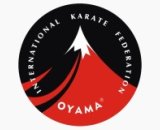 WYKAZ STOPNI DLA UCZNIÓW DO LAT 14 WYKAZ STOPNI DLA UCZNIÓW POWYŻEJ 14 LAT: 
UWAGA! Pojęcie junior i senior przy danym KYU, odnosi się wyłącznie do stopni zdobywanych przez uczniów, którzy nie ukończyli 14 lat.(*) - Podana jest minimalna ilość miesięcy poświęcona na treningi od ostatniego zdanego egzaminu.